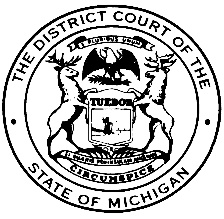 COMMUNITY SERVICE WORK 				               SERVING 67TH DISTRICT COURT 					             AND FAMILY COURT						     Date	  |	In	 |	Out	  |	 |       Date      | 	   In	   |     Out   |Sub Total:__________                                Sub Total:_________Total Hours Completed:_________Confirmed By:__________________Additional Comments:_________________________________________Name: Case Number:  Address:ChargeCity:           No. of Hrs Assigned: Agency NameDue Date:  Agency Phone: *due one week prior to court date*due one week prior to court dateDo keep an accurate account of your community service work hours along with your community service work supervisor.  Your verification should include the dates and times that you worked.Do sign in and out every time you do community service work. Do turn in verification of completed hours no later than one week before your return to court date.  All hours will be verified. Do use the timesheet provided on this website or the agency’s letterhead for verification of hours workedDo make sure your community service work supervisor has signed the verification of hours worked and that there is a telephone number to contact your supervisor. Do comply with the above rules.  Otherwise, the court will be notified and you may be ordered back to court. 